温岭市泽国镇污水管网日常养护疏通及泵站维护服务采购招标文件（线上电子招投标）项目编号：TZZX-WL-2022-008-02采购人：温岭市泽国镇人民政府采购代理机构：台州市建设咨询有限公司备案单位：温岭市财政局政府采购监管科二0二二年七月目    录第一章  招标公告……………………………………………………2第二章  投标人须知…………………………………………………5第三章  评标办法及评分标准………………………………………18第四章  采购需求……………………………………………………21第五章  合同文本……………………………………………………25第六章  投标文件格式附件…………………………………………29第一章 招标公告一、项目概况项目编号：TZZX-WL-2022-008-02项目名称：温岭市泽国镇污水管网日常养护疏通及泵站维护服务采购预算金额：5824000元最高限价：无采购需求：/标项一：标项名称：温岭市泽国镇污水管网日常养护疏通及泵站维护服务采购数量：1预算金额：5824000元简要规格描述或项目基本概况介绍、用途：温岭市泽国镇污水管网日常养护疏通及泵站维护服务采购，具体详见招标文件采购需求。合同履约期限：2年本项目不接受联合体投标。二、申请人的资格要求：（一）符合《中华人民共和国政府采购法》第二十二条规定的投标人资格条件。1、具有独立承担民事责任的能力；2、具有良好的商业信誉和健全的财务会计制度；3、具有履行合同所必需的设备和专业技术能力；4、有依法缴纳税收和社会保障资金的良好记录；5、参加政府采购活动前三年内，在经营活动中没有重大违法记录。6、法律、行政法规规定的其他条件。   （二）落实政府采购政策需满足的资格要求：本项目整体专门面向中小企业采购；监狱企业、残疾人福利性单位视同中型、小型、微型企业。（三）截止投标截止时间前（北京时间），投标人未被“信用中国”（www.creditchina.gov.cn）、“中国政府采购网”（www.ccgp.gov.cn）列入失信被执行人、重大税收违法案件当事人名单、政府采购严重违法失信行为记录名单。（四）本项目的特定资格要求：对本项目具有履约服务能力。（五）单位负责人为同一人或者存在直接控股、管理关系的不同供应商，不得参加同一合同项下的政府采购活动。（六）为采购项目提供整体设计、规范编制或者项目管理、监理、检测等服务的供应商，不得再参加该采购项目的其他采购活动。（七）公益一类事业单位不属于政府购买服务的承接主体，不得参与承接政府购买服务。三、获取招标文件：   （一）获取时间：公告发布时间至投标截止时间   （二）获取地址：浙江政府采购网本项目公告附件   （三）获取方式：    1、尚未注册浙江政府采购网正式供应商的应先进行注册申请，注册流程详见“浙江政府采购网—网上办事指南—供应商注册申请”，注册申请免费。    2、供应商注册成功后，登录“政采云”平台进入“项目采购”应用模块，点击菜单的“申请获取采购文件”，填写获取采购文件的申请信息。点击“下载采购文件”即可获取采购文件。    3、采购公告上附件里的采购文件仅供阅览使用，供应商应当在“政采云”平台注册登记后再获取采购文件，没有通过注册登记而获取采购文件的潜在供应商，对采购文件提起质疑投诉的，不予受理。    4、采购代理机构将拒绝接受非通过以上方式获取采购文件的供应商投标文件。   （四）售价：0元。四、在线投标响应（电子投标）相关说明：1、标前准备（CA 驱动及政采云电子交易客户端的下载）：各潜在供应商应在投标截止时间前注册成为浙江省政府采购网（政府采购云平台）正式供应商，并完成 CA数字证书办理及电子交易客户端的下载。因未注册入库、未办理 CA 数字证书等原因造成无法投标或投标失败等后果由投标人自行承担。2、为确保网上操作合法、有效和安全，投标供应商应当在投标截止时间前完成在“政府采购云平台”的身份认证，确保在电子投标过程中能够对相关数据电文进行加密和使用电子签章。3、投标文件的递交：（1）电子加密投标文件：应按政府采购云平台项目采购-电子交易操作指南及本招标文件要求进行编制、加密并递交，供应商应于投标截止时间前将电子加密投标文件上传到政府采购云平台系统中（不准时上传视为撤回投标文件）。（2）备份投标文件：投标截止时间前以压缩文件形式加密发送至采购代理机构邮箱，并在接到在线解密通知后30分钟内发送压缩文件密码至采购代理机构邮箱。（邮箱号码：67729817@qq.com）。4、投标文件的解密：投标人须在开标时间前准备好电脑与本单位制作电子加密投标文件同一个的 CA 锁，并打开“政采云电子交易客户端”软件，进行在线等候解密，解密时间为投标截止时间（或开标时间）开始后 30 分钟内。注：本次招标采用电子招投标，实行网上投标（非现场方式实施）。投标文件应当通过“政采云电子交易客户端”上传，在项目开、评标活动过程中，投标人需保持联系渠道畅通。五、提交投标文件截止时间、开标时间和地点提交投标文件截止时间：2022年8月9日14:00 （北京时间）投标地点（网址）：“政府采购云平台”线上上传开标时间：2022年8月9日14:00（北京时间）开标地点（网址）：“政府采购云平台”线上开标六、公告期限：自本公告发布之日起5个工作日。七、投标保证金本项目不收取投标保证金。八、其他补充事宜1、供应商认为采购文件使自己的权益受到损害的，可以在知道或者应知其权益受到损害之日起七个工作日内，以书面形式向采购人和采购代理机构提出质疑。质疑供应商对采购人、采购代理机构的答复不满意或者采购人、采购代理机构未在规定的时间内作出答复的，可以在答复期满后十五个工作日内向同级政府采购监督管理部门投诉。    2、质疑函范本、投诉书范本请到浙江政府采购网下载专区下载。3、公告发布媒体：浙江省政府采购网（http://www.zjzfcg.gov.cn）和温岭市公共资源交易中心网（http://new.wl.gov.cn/col/col1402172/index.html）。    4、其他事项：    为优化政府采购营商环境，缓解供应商资金难题，政采云平台已推广应用“政采贷”服务，中标供应商如有融资需求，可使用以下银行的政采贷服务。政采保联系方式：九、对本次招标提出询问、质疑、投诉，请按以下方式联系。1、采购人：温岭市泽国镇人民政府联系人：邱先生联系电话：17858692183地址：温岭市泽国镇东河路90号2、采购代理机构名称：台州市建设咨询有限公司联系人：王伟、庄芬芳联系电话：13626687700、15888688876地址：浙江省温岭市城东街道湖屏小区102号3、同级政府采购监督管理部门：温岭市财政局联系人：温岭市财政局政府采购监管科监督投诉电话：0576-86086511地址：浙江省温岭市太平街道中华路29号第二章 投标人须知前附表一、总则（一）适用范围本招标文件适用于本次项目的招标、投标、评标、定标、验收、合同履约、付款等行为（法律、法规另有规定的，从其规定）。（二）定义1、采购代理机构：是指组织本次招标的机构，即台州市建设咨询有限公司。2、采购人：是指温岭市泽国镇人民政府。3、投标人：是指参加本政府采购项目投标的供应商。4、货物：是指各种形态和种类的物品，包括原材料、燃料、设备、产品等。5、服务：是指除货物和工程以外的其他政府采购对象，包括各类专业服务、信息网络开发服务、金融保险服务、运输服务，以及维修与维护服务等。6、“书面形式”包括信函、传真等。7、“▲”系指实质性要求条款。（三）投标费用1、不论投标结果如何，投标人均应自行承担所有与投标有关的全部费用（招标文件有相关规定除外）。2、招标代理服务费（1）金额：本项目采购代理服务费按国家计委计价〔2011〕534号文的收费标准服务类八折计取。（2）收取方式：由代理机构向中标单位收取，中标单位在收到中标通知书后5个工作日内支付至招标代理机构处。（四）特别说明1、投标人投标所使用的资格、信誉、荣誉、业绩与企业认证必须为本法人所拥有。投标人投标所使用的采购项目实施人员必须为本法人员工（指本法人或控股公司正式员工）。2、投标供应商所投产品除招标文件中明确规定要求“提供官网截图或相应检测报告的证明材料”以外，所有技术参数描述均以投标文件为准，投标供应商需在投标文件中说明本次投标产品的技术参数是否与官网上公开的技术参数一致，如不一致，明确哪些参数不一致，不一致的原因以及使用何种技术可以达到投标产品参数。投标供应商对所投产品技术参数的真实性承担法律责任。项目招标结束后、质疑期限内，如有质疑供应商认为中标人所投产品、投标文件技术参数与采购需求存在重大偏离、错误、甚至造假的情况，应提供具体有效的证明材料。3、投标人在投标活动中提供任何虚假材料,其投标无效，并报监管部门查处；中标后发现的,根据《中华人民共和国政府采购法》第七十七条第一款第一项之规定，处以采购金额千分之五以上千分之十以下的罚款，列入不良行为记录名单，在一至三年内禁止参加政府采购活动，有违法所得的，并处没收违法所得，情节严重的，由工商行政管理机关吊销营业执照；构成犯罪的，依法追究刑事责任。4、投标人不得相互串通投标报价，不得妨碍其他投标人的公平竞争，不得损害采购人或其他投标人的合法权益，投标人不得以向采购人、评标委员会成员行贿或者采取其他不正当手段谋取中标。5、投标文件格式中的表格式样可以根据项目差别做适当调整,但应当保持表格样式基本形态不变。6、本项目不允许分包。二、招标文件（一）招标文件由招标文件总目录所列内容组成。（二）招标文件的澄清或修改1、采购人或采购代理机构可以对已发出的招标文件进行必要的澄清或者修改,但不得改变采购标的和资格条件。澄清或者修改应当在原公告发布媒体上发布澄清公告。澄清或者修改的内容为招标文件的组成部分。2、澄清或者修改的内容可能影响投标文件编制的，采购人或者采购代理机构应当在投标截止时间至少15日前，以书面形式通知所有获取招标文件的潜在投标人；不足15日的，采购人或者采购代理机构应当顺延提交投标文件的截止时间。3、投标人在规定的时间内未对招标文件提出疑问、质疑或要求澄清的，将视其为无异议。对招标文件中描述有歧义或前后不一致的地方，评标委员会有权进行评判，但对同一条款的评判应适用于每个投标人。三、投标文件（一）投标文件的形式和效力：1、投标文件的形式：电子投标文件（包括“电子加密投标文件”和“备份投标文件”，在投标文件编制完成后同时生成）；（1）“电子加密投标文件”是指通过“政采云电子交易客户端”完成投标文件编制后生成并加密的数据电文形式的投标文件。（2）“备份投标文件”是指与“电子加密投标文件”同时生成的数据电文形式的电子文件（备份标书），其他方式编制的“备份投标文件”视为无效“备份投标文件”。2、投标文件的效力：（1）投标文件的启用，按先后顺位分别为“电子加密投标文件”、“备份投标文件”。（2）通过“政府采购云平台”上传递交的“电子加密投标文件”已按时解密的，“备份投标文件”自动失效。▲（3）通过“政府采购云平台”上传递交的“电子加密投标文件”无法按时解密，投标供应商递交了“备份投标文件”的，以“备份投标文件”为依据；未提交“备份投标文件”的，视为无效投标。▲（4）投标供应商仅递交“备份投标文件”，未递交“电子加密投标文件”的，视为无效投标。（二）投标文件的组成投标人获取采购文件后，按照采购文件的要求提供：资格证明文件、商务技术文件和报价文件。▲1、资格证明文件的组成： （未提供下列材料的资格审查认定为无效）2、商务技术文件的组成：3、报价文件的组成（三）投标文件的制作、封装及递交要求1、投标文件的制作要求（1）投标人应按照投标文件组成内容及项目采购需求制作投标文件，不按招标文件要求制作投标文件的将视情处理，责任由投标人自行承担。（2）投标人应对所提供的全部资料的真实性承担法律责任。（3）投标文件以及投标人与采购代理机构就有关投标事宜的所有来往函电，均应以中文汉语书写。除签字、盖章、专用名称等特殊情形外，以中文汉语以外的文字表述的投标文件视同未提供。（4）投标计量单位，招标文件已有明确规定的，使用招标文件规定的计量单位；招标文件没有规定的，应采用中华人民共和国法定计量单位（货币单位：人民币元）。（5）若投标人不按招标文件的要求提供资格审查材料，其责任由投标人自行承担。（6）投标人应在认真阅读招标文件所有内容的基础上，按照招标文件的要求编制完整的投标文件。投标文件应按照招标文件中规定的统一格式填写：（1）“电子加密投标文件”按政府采购云平台供应商项目采购-电子招投标操作指南（网址：https://service.zcygov.cn/#/help）及本招标文件要求制作、关联定位、加密。2、投标文件的编制、签署、份数（1）投标文件包括“资格证明文件”、“商务技术文件”和“报价文件”三部分。投标人应按“政府采购云平台”供应商项目采购-电子招投标操作指南（网址：https://service.zcygov.cn/#/help）及本招标文件要求制作。（2）签署：投标文件中所须加盖公章部分均应当采用CA电子签章功能加盖投标人的单位电子公章，法定代表人和授权代表签字或盖章可书面签字或盖章后扫描至“电子加密投标文件”中上传，也可采用法定代表人的电子章。（3）份数：3.1“电子加密投标文件”（后缀格式为.jmbs）：在线上传递交一份。3.2“备份投标文件”（后缀格式为.bfbs）：发送一份至邮箱：67729817@qq.com，以接收方邮箱收件箱所显示时间为准。3、投标文件的递交要求（1）投标人应当在招标文件规定的截止时间前完成“电子加密投标文件”及“备份投标文件”的递交，截止时间后递交的投标文件，将被拒收。（2）如有特殊情况，采购代理机构延长截止时间和开标时间，采购代理机构和投标人的权利和义务将受到新的截止时间和开标时间的约束。4、投标文件的补充、修改和撤回（1）投标人在投标截止时间前可以补充、修改或撤回投标文件。补充或者修改投标文件的，应当先行撤回原文件，补充、修改后重新递交。投标截止时间前未完成递交的，视为撤回投标文件。（2）投标截止时间后，投标人不得修改（补充）或撤回其投标文件。5、电子加密投标文件的解密及异常情况处理（1）开标后，采购代理机构将向各投标人发出“电子加密投标文件”的解密通知，各供应商代表应当在接到解密通知后30分钟内自行完成“电子加密投标文件”的在线解密。（2）因网络或者其他问题造成“电子加密投标文件”在规定时间内无法正常解密的，投标人提供了“备份投标文件”的，将由采购代理机构按“政府采购云平台”操作规范将“备份投标文件”上传至“政府采购云平台”，完成解密。（3）投标人未在规定时间内完成解密且未提供“备份投标文件”的，默认投标人自动放弃。（四）投标文件的有效期1、自投标截止日起90天投标文件应保持有效。有效期不足的投标文件将被拒绝。2、在特殊情况下，采购人可与投标人协商延长投标文件的有效期，这种要求和答复均以书面形式进行。3、中标人的投标文件自开标之日起至合同履行完毕均应保持有效。四、开标（一）开标程序1、采购组织机构将按照招标文件规定的时间通过“政府采购云平台”组织开标、开启投标文件，所有供应商均应当准时在线参加。投标供应商如不参加在线开标大会的，视同认可开标结果，事后不得对采购相关人员、开标过程和开标结果提出异议，同时投标供应商因未在线参加开标而导致投标文件无法按时解密等一切后果由供应商自行承担。2、向各投标人发出“电子加密投标文件”【开始解密】通知，由供应商在招标文件规定的时间内自行进行投标文件解密。供应商在规定的时间内无法完成已递交的“电子加密投标文件”解密的，如已按规定递交了“备份投标文件”的，将由采购代理机构按“政府采购云平台”操作规范将“备份投标文件”上传至“政府采购云平台”，上传成功后，“电子加密投标文件”自动失效；3、投标文件解密结束，供应商通过邮件形式将经授权代表签署的《政府采购活动现场确认声明书》（格式见招标文件最后一页内容）的扫描件或（图片）发至代理机构经办人邮箱（邮箱地址：67729817@qq.com）；4、由采购人或者采购代理机构评审资格证明文件，若资格审查不符合招标文件要求，通过“政府采购云平台”线上告知其原因并由投标人签章确认（不予确认的应说明理由，否则视为无异议）。资格审查未获通过的投标人，其商务技术文件及报价文件不进入评审。5、评标委员会对商务技术文件进行评审，评审内容包括符合性审查，技术、商务评估及比较等。符合性及商务技术审查不通过的，通过通过“政府采购云平台”线上告知其原因并由投标人签章确认（不予确认的应说明理由，否则视为无异议），其报价文件不再进入评审。6、开启符合性审查、商务技术评审有效投标供应商的《报价文件》，通过“政府采购云平台”公布开标一览表有关内容，同时当场制作开标记录表，供应商通过“政府采购云平台”签章确认（不予确认的应说明理由，否则视为无异议）。报价文件开启后，由评标委员会对报价的合理性、准确性等进行审查核实。7、评审结束后，由评标委员会编写并签署评审报告，评审报告应当根据评标办法及评分标准推荐中标候选人；8、采购代理机构将通过“政府采购云平台”线上公布中标（成交）候选供应商名单并出具开标记录，由主持人、记录人、现场监督员当场签字确认；9、开标会议结束。特别说明：政府采购云平台如对电子化开标及评审程序有调整的，按调整后的程序操作。五、评标（一）评审工作的组织1、采购人或采购代理机构负责组织本项目的评审工作，并依据《政府采购货物和服务招标投标管理办法（财政部第87号令）》第四十五条的相关规定履行职责。（二）评标委员会的组建1、评标委员会由采购人或采购代理机构依法组建，成员包括采购人代表和评审专家，成员人数为五人或以上单数，其中评审专家不少于成员总数的三分之二。2、评标委员会成员名单在评审结果（采购结果）公告前保密。（三）评标委员会的职责1、评标委员会负责具体评审事务，并独立履行下列职责：（1）审查、评价投标文件是否符合招标文件的商务、技术等实质性要求；（2）要求投标人对投标文件有关事项作出澄清或者说明；（3）对投标文件进行比较和评价；（4）确定中标候选人名单，以及根据采购人委托直接确定中标人。（四）评标原则和评标办法1、评标原则。评标委员会必须公平、公正、客观，不带任何倾向性和启发性；不得向外界透露任何与评标有关的内容；任何单位和个人不得干扰、影响评标的正常进行；评标委员会及有关工作人员不得私下与投标人接触。2、评审工作将依据招标文件、投标文件，具体评标内容及评分标准等详见《第三章：评标方法及评分标准》。3、评标委员会发现招标文件存在歧义、重大缺陷导致评标工作无法进行，或者招标文件内容违反国家有关强制性规定的，应当停止评标工作，与采购人或者采购代理机构沟通并作书面记录。采购人或者采购代理机构确认后，应当修改招标文件，重新组织采购活动。（五）评审意见的争议处理1、评标委员会成员对需要共同认定的事项存在争议的，按照少数服从多数的原则作出结论。持不同意见的评标委员会成员应当在评审报告上签署不同意见及理由，否则视为同意评审报告。（六）评委纪律1、评标委员会成员必须严格遵守保密规定，不得泄露评审的有关情况，任何单位和个人不得干扰、影响评标的正常进行，评标委员会成员不得私下与投标供应商接触，不得出现浙江省政府采购活动现场组织管理办法中规定的其他禁止行为。（七）评审流程及内容本项目具体的评审事务由评标委员会负责，评审流程及内容如下：1、评审前准备（1）由评审专家推选评审小组组长，采购人代表不得担任评审小组组长。（2）由评审小组组长（评标委员会主任委员）召集所有评委成员阅读招标文件及相关补充、质疑、答复文件、项目书面说明等材料，熟悉采购项目基本情况、采购需求、合同主要条款、投标文件无效情形、评审办法、评审标准，以及其他与评审有关的内容。2、投标文件的初步审查、符合性审查对所有通过资格审查的投标供应商的投标文件进行初步审查，审查、评价投标文件是否符合招标文件的商务、技术、服务等实质性要求。（1）评标委员会首先对所有通过资格审查的投标供应商的投标文件进行符合性审查，审查每份投标文件是否实质上响应了招标文件的要求（实质性响应的投标文件是指投标文件符合招标文件规定的实质性内容、条件和规定）。3、投标文件的澄清、说明或补正（1）对于投标文件中含义不明确、同类问题表述不一致或者有明显文字和计算错误的内容，评标委员会将通过“政府采购云平台”线上要求投标供应商在规定的时间内作出必要的澄清、说明或者补正，投标供应商澄清、说明或补正时间为30分钟内，未在规定时间内澄清、说明或补正说明的，视为无异议。（2）投标供应商的澄清、说明或者补正应当通过“政府采购云平台”线上书面提交，并加盖公章，或者由法定代表人或其授权的代表签字。投标供应商的澄清、说明或者补正不得超出投标文件的范围或者改变投标文件的实质性内容。（八）错误修正投标文件报价出现前后不一致的，除招标文件另有规定外，按照下列规定修正：1、投标文件中开标一览表（报价表）内容与投标文件中相应内容不一致的，以开标一览表（报价表）为准；若电子投标文件中“开标一览表（报价表）”中报价与“政府采购云平台”中的报价两者不一致的，以电子投标文件中“开标一览表（报价表）”中报价为准。2、大写金额和小写金额不一致的，以大写金额为准；3、单价金额小数点或者百分比有明显错位的，以开标一览表的总价为准，并修改单价；4、总价金额与按单价汇总金额不一致的，以单价金额计算结果为准。同时出现两种以上不一致的，按照前款规定的顺序修正。修正应当采用书面形式，并加盖公章，或者由法定代表人或其授权的代表签字。修正后的报价经投标人确认后产生约束力，投标人不确认的，其投标无效。（九）投标人存在下列情况之一的，投标无效1、投标文件未按招标文件规定的要求提交的；2、电子加密投标文件解密失败且未按要求提交“备份投标文件”的；3、资格证明文件、商务技术文件、报价文件出现混传或在资格证明文件或商务技术文件中出现投标报价的；4、投标人没有提供合法、有效的“授权委托书”或“法定代表人身份证明书”的； 5、投标文件的实质性内容未使用中文表述、意思表述不明确、前后矛盾或者使用计量单位不符合招标文件要求的；6、未实质性响应招标文件要求或者投标文件有采购人不能接受的附加条件的；7、明显不符合招标文件要求的技术参数、质量标准，或者与招标文件中的技术指标、主要功能项目发生实质性偏离的；8、不具备招标文件中规定的资格要求的；9、投标文件含有采购人不能接受的附加条件的；	10、评标委员会认为投标人的报价明显低于其他通过符合性审查投标人的报价，有可能影响产品质量或者不能诚信履约的，应当要求其在评标现场合理的时间内提供书面说明，必要时提交相关证明材料；投标人不能证明其报价合理性的，评标委员会应当将其作为无效投标处理；11、报价超过招标文件中规定的预算金额或最高限价；12、投标文件提供虚假材料的；13、投标人上传的电子加密投标文件解密成功的，电子加密投标文件中法定代表人电子章（或委托代理人签字）、投标人的单位电子公章盖章不齐全，不符合招标文件规定的；14、投标报价关键内容字迹模糊、无法辨认的或投标报价大写不符合国家有关规定的；15、符合中华人民共和国财政部令第87号《政府采购货物和服务招标投标管理办法》第三十七条情形之一的，视为投标人串通投标，其投标无效，并移送采购监管部门：（1）不同投标人的投标文件由同一单位或者个人编制；（2）不同投标人委托同一单位或者个人办理投标事宜；（3）不同投标人的投标文件载明的项目管理成员或者联系人员为同一人；（4）不同投标人的投标文件异常一致或者投标报价呈规律性差异；（5）不同投标人的投标文件相互混装；16、不符合法律、法规和招标文件中规定的其他实质性要求的（招标文件中打“▲”内容及被拒绝的条款）。（十）有下列情况之一的，本次招标作为废标处理1、符合专业条件的供应商或者对招标文件作实质响应的供应商不足三家的；2、出现影响采购公正的违法、违规行为的；3、因重大变故，采购任务取消的；4、法律、法规和招标文件规定的其他导致评标结果无效的。（十一）评标原则和评标办法1、评标原则。评标委员会必须公平、公正、客观，不带任何倾向性和启发性；不得向外界透露任何与评标有关的内容；任何单位和个人不得干扰、影响评标的正常进行；评标委员会及有关工作人员不得私下与投标人接触。2、评标办法。具体评标内容及评分标准等详见《第三章：评标方法及评分标准》。3、评标委员会应对采购代理机构工作人员汇总的评审结果进行确认。如发现分值汇总计算错误、分项评分超出评分标准范围、客观评分不一致以及存在畸高、畸低（其总评分偏离平均分 30%以上的）情形的，评审小组组长（评标委员会主任委员）应提醒相关评审人员当场改正或书面说明理由，拒不改正又不作书面说明的，由现场监督员如实记载后存入项目档案资料。4、评标委员会发现招标文件存在歧义、重大缺陷导致评标工作无法进行，或者招标文件内容违反国家有关强制性规定的，应当停止评标工作，与采购人或者采购代理机构沟通并作书面记录。采购人或者采购代理机构确认后，应当修改招标文件，重新组织采购活动。（十二）评标过程的监控本项目评标过程实行全程录音、录像监控，政府采购监管部门视情进行现场监督，投标人在评标过程中所进行的试图影响评标结果的不公正活动，可能导致其投标被拒绝。六、定标1、确定中标人。评标委员会根据采购单位的《授权意见确认书》，推荐中标候选人或确定中标人。其中推荐中标候选人的，采购代理机构在评审结束后2个工作日内将评标报告送采购人，采购人自收到评审报告之日起5个工作日内在评审报告推荐的中标候选人中推荐排名第一的中标候选人为中标人。2、发布中标结果公告。采购代理机构应当自中标人确定之日起2个工作日内，在省级以上财政部门指定的媒体及相关网站上公告中标结果。3、发出中标通知书。采购代理机构在发布中标结果的同时，向中标人发出中标通知书。中标人应在领取中标通知书之时按采购人要求提供纸质投标文件（采用胶装），不建议采用活页夹等可随时拆换的方式装订。七、合同签订及公告（一）签订合同1、采购人应当自中标通知书发出之日起30日内，按照招标文件和中标人投标文件的规定，与中标人签订书面合同。所签订的合同不得对招标文件确定的事项和中标人投标文件作实质性修改。2、采购人不得向中标人提出任何不合理的要求作为签订合同的条件。3、中标人无正当理由拖延、拒签合同的,按《政府采购法》等有关规定进行处理、处罚。4、中标人拒绝与采购人签订合同的，采购人应重新开展政府采购活动。同时，拒绝与采购人签订合同的供应商，由同级财政部门依法作出处理。5、询问或者质疑事项可能影响中标结果的，采购人应当暂停签订合同，已经签订合同的，应当中止履行合同（中标结果的质疑期为中标结果公告期限届满之日起七个工作日）。（二）合同公告及备案1、采购人应当自政府采购合同签订之日起2个工作日内，在省级以上财政部门指定的政府采购信息发布媒体及相关网站上公告。2、采购人应当自政府采购合同签订之日起7个工作日内，将政府采购合同副本报同级人民政府财政部门备案以及采购代理机构存档。八、其他采购过程中出现以下情形，导致电子交易平台无法正常运行，或者无法保证电子交易的公平、公正和安全时，采购代理机构可中止电子交易活动：1、电子交易平台发生故障而无法登录访问的；2、电子交易平台应用或数据库出现错误，不能进行正常操作的；3、电子交易平台发现严重安全漏洞，有潜在泄密危险的；4、病毒发作导致不能进行正常操作的；5、其他无法保证电子交易的公平、公正和安全的情况。出现前款规定情形，不影响采购公平、公正性的，采购代理机构可以待上述情形消除后继续组织电子交易活动；影响或可能影响采购公平、公正性的，应当重新开展政府采购活动。第三章 评标办法及评分标准一、采购代理机构将组织评标委员会，对投标人提供的投标文件进行综合评审。二、本次招标项目的评标方法为综合评分法，总计100分，其中商务技术70分，报价30分。    1、商务技术文件中的客观分由评标委员会讨论后统一打分；其余在规定的分值内单独评定打分。    2、各投标人商务技术文件得分按照评标委员会成员的独立评分结果汇总后的算术平均分计算，计算公式为：商务技术文件得分=评标委员会所有成员评分合计数/评标委员会组成人员数。3、投标报价得分采用低价优先法计算，即满足招标文件要求且投标价格最低的投标报价为评标基准价，其报价得满分。其他投标人的投标报价得分按下列公式计算：投标报价得分=(评标基准价／投标报价)×30%×100。三、政府采购政策及优惠：本项目整体专门面向中小企业采购，价格评审时小微企业的投标报价不再执行评审优惠的扶持政策。四、在最大限度地满足招标文件实质性要求前提下，评标委员会按照招标文件中规定的各项因素进行综合评审后，以评标总得分最高的投标人为中标候选人。五、如综合得分相同，投标报价低者为先；如综合得分且投标报价相同的，以技术性能得分较高者为先。六、提供相同品牌产品的不同投标人参加同一项目投标的，按一家供应商认定：（1）采用最低评标价法的采购项目，以其中通过资格审查、符合性审查且报价最低的参加评标； 报价相同的，由评标委员会按照招标文件规定的方式确定一个投标人参加评标，其他投标无效。 （2）使用综合评分法的采购项目，评审后得分最高的同品牌投标人获得中标人推荐资格；评审得分相同的，由采购人或评标委员会按照招标文件规定的方式确定一个投标人获得中标人推荐资格，其他同品牌投标人不作为中标候选人。七、本次评分具体分值细化条款如下表（70分）：第四章 采购需求一、项目概况（一）温岭市泽国镇污水管网日常养护疏通服务：本项目维护范围为泽国镇污水管道，总长约269.2公里。（二）温岭市泽国镇污水泵站维护服务：污水泵站：二、商务要求1、服务期限：两年（采用1+1模式），第一年考核合格可续签第二年合同。2、项目养护到期后，在下一轮养护单位接手前，乙方须配合甲方继续项目养护，费用按合同价每月单价进行支付；3、服务期间供应商不得随意更换项目负责人，如有特殊情况需要更换，须经招标人同意确认。4、安全文明施工（养护）要求：供应商必须重视作业安全工作，按相关国家规范要求遵守各项安全操作规程，确保全年不出安全责任事故。道路作业施工时需按有关部门要求做好安全防护和警示标志。施工期间发生的安全措施费，夜间施工增加费均由中标人负责。合同履约期间，如发生安全责任事故（人员伤亡）或交通事故，由供应商承担一切责任及损失，采购人有权终止合同。5、合同执行过程中，供应商如有弄虚作假行为，招标人有权单方面解除合同并没收全部履约保证金，由此引起的所有损失由供应商承担。6、中标供应商必须为全体作业人员购买社保及人身意外险，专业操作人员须持证上岗，确保日常和井下作业安全，确保全年不出安全责任事故。7、服务组织实施方案：中标供应商须制定完整、可行、详细的维护实施方案，明确组织机构、人员配备、检测要求、质量标准、检查考核办法、安全措施、奖惩措施、应急预案等。8、合同履行期间，中标供应商承诺的投标报价不因市场因素和政策因素的变动而调整。9、合同履行期间，维护人员发现检查井井盖缺失、严重破损或井内部件损坏的，按规范需张挂安全网而未张挂或张挂不规范的，应及时更换或修复，保证在检查井维修完毕、功能完好前做好围护工作。泵站大功率水泵修理（因安装不当引起的损坏除外），污水管道或检查井出现重大破损，需采取工程措施修复的，采用联系单方式确认，费用由招标人承担。管道、检查井、泵站修复期间，因围护不当或维护时未及时发现而造成安全事故发生的，由中标供应商负责赔偿。10、合同履行期间污水泵站（泵站）均稳定运行。 三、技术要求1、人员组织要求中标供应商需在泽国设立办公室，拟投入项目组成员不得少于以下数量：项目负责人1名，巡查人员12人，资料员1名；2、维护目标：保证在二年服务期内所承包的本项目范围内的管道保持畅通，检查井功能完整，泵站运行正常。如有堵塞、积淤现象需及时清理，质量标准评定以《城镇“污水零直排区”建设技术规范》DB33/T2450.5-2022为依据。3、具体维护要求（1）基础资料要求：①制定相关的季度维护计划和月度维护计划。②建立巡视记录、维护台账，要求记录齐全，且记录完整、准确、反映实际情况，并按月装订成册。③按要求及时报送相关报表，并做到记录完整、准确。（2）日常维护要求：①泵站日常巡查至少每周一次。包括：场地清理、绿化维护、泵池油渍清理、格栅垃圾清理、泵站电气配件更换修理、水泵吊装更换及清堵养护、高低压配电柜维护，电气设备检查、液位计和流量计校对、自控设备修理更换及通讯网络维护等；②专人进行全线全覆盖管网巡查，不少于2次/月，巡查记录真实、齐全；③保证管网全线至少疏通2次/年，对于易堵塞淤积的管段或招标人指定的一些特定管段需确保畅通；④对裸露在外的沿河挂管、塑料检查井等定期进行清理，如出现破损、脱节，需及时维修更换，确保正常使用；⑤防汛抗台期间配合相关部门确保管网正常运行；⑥配合招标人不定期进行管网水质检测等工作，包括：河道取水、开井、取水样等内容，配合招标人对现状检查井功能性缺失进行修复。⑦协助招标人新管验收移交工作；⑧协助招标人调查企业等生产生活排水是否接入市政管网；⑨河道应急清污（排污口油污等）、封堵等相关工作；⑩配合招标人提供智慧管网养护软件，进行智能化管理；四、管网疏通，泵站日常养护清理质量及验收标准：按《中华人民共和国污水综合排放标准》(GB8978--1996)、CJJ68-2007《城镇排水管渠与泵站维修技术规程》、CJJ61-2003/J217-2003《城市地下管线探测技术规程》、《城镇“污水零直排区”建设技术规范》DB33/T2450.5-2022相关标准执行。五、考核和服务经费的核拨服务期间的服务经费按季度进行核拨。由采购人每月对中标供应商进行考核，按考评结果核拔维护费用。具体方法为：服务经费按季度进行核拨，由采购人于次季度的第一个月根据上季度考核情况全额拨付给承包单位的当季应付金额。当季应付金额按如下方法计算：每季度安排一次考评，考评标准以《泽国镇污水管网及泵站日常养护疏通服务考核标准及实施细则》为准，根据考评结果按季度进行核拨。考评结果与每季度服务经费拨付额挂钩：综合考核分在95分（含）以上的为优秀，应付金额为全额季度维护经费；综合考核分在85（含）~95分的为良好，应付金额为以95分为基准每扣1分扣除季度维护经费的3%；综合考核分在85分以下的为不合格，应付金额为核拨全额季度养护经费的60%，如连续两个季度不合格，采购人有权单方解除合同。附：温岭市泽国镇污水管网日常养护疏通及泵站维护服务考核标准及实施细则第五章  合同文本甲方：乙方：根据      年   月    日（项目编号：            ）招标结果和招标文件要求，并根据《中华人民共和国民法典》《中华人民共和国政府采购法》及其他等有关法律、行政法规的规定，同时在平等、公平、诚实和信用的原则下，经双方协商一致，订立本合同。第一条：项目内容（一）污水管网日常养护疏通服务：本项目维护范围为泽国镇污水管道，总长约269.2公里。（二）泵站污水处理服务：污水泵站（泵站）：第二条：合同价格2.1 合同价：人民币整（￥： 元 ）。2.2 本合同履行期间，不因政策性调整、物价涨跌等任何因素调整合同价格。固定总价范围内的服务、工作不作拆解审计。第三条：服务期限3.1服务期限：2022年 月 日—2024年 月 日，共2年。3.2乙方接甲方通知后三小时内作出回应，二天内予以解决，不能按时施工，乙方须向甲方赔偿逾期费用1000元/天，从当季服务费用中予以扣除。3.3 本项目的免费质保期为三个月，自二年服务期限到期后开始计。第四条：技术资料4.1 乙方应按招标文件规定的时间向甲方提供有关技术资料。4.2 没有甲方事先书面同意，乙方不得将由甲方提供的有关合同或任何合同条文、规格、计划、图纸、样品或资料提供给与履行本合同无关的任何其他人。即使向履行本合同有关的人员提供，也应注意保密并限于履行合同的必需范围。第五条：日常维护要求：5.1 泵站日常巡查至少每周一次，每月至少清理一次，包括：垃圾清理、油渍清理、水泵养护、配电箱和流量计等维护；5.2 专人进行全线全覆盖管网巡查，不少于2次/月，巡查记录真实、齐全；5.3 保证管网全线至少疏通一次，对于易堵塞淤积的管段或招标人指定的一些特定管段需确保畅通；5.4 防汛抗台期间配合相关部门确保管网正常运行；5.5 配合招标人不定期进行管网水质检测等工作，包括：河道取水、开井、取水样等内容；5.6 协助招标人新管验收移交工作；5.7 协助招标人调查企业等生产生活排水是否接入市政管网；5.8 河道应急清污（排污口油污等）、封堵等相关工作；第六条：付款方式：服务期间的服务经费按季度进行核拨。由采购人每季度对中标供应商进行考核，按考评结果核拔维护费用。具体方法为：服务经费按季度进行核拨，由采购人于次季度的第一个月根据上季度考核情况全额拨付给承包单位的当季应付金额。当季应付金额按如下方法计算：每季度安排一次考评，考评标准以《泽国镇污水管网及泵站日常养护疏通服务考核标准及实施细则》为准，根据考评结果按季度进行核拨。考评结果与每季度服务经费拨付额挂钩：综合考核分在95分（含）以上的为优秀，应付金额为全额季度维护经费；综合考核分在85（含）~95分的为良好，应付金额为以95分为基准每扣1分扣除季度维护经费的3%；综合考核分在85分以下的为不合格，应付金额为核拨全额季度养护经费的60%，如连续两个季度不合格，采购人有权单方解除合同。第七条：转包或分包7.1 本合同范围的服务，应由乙方直接供应，不得转让他人供应；7.2 除非得到甲方的书面同意，乙方不得将本合同部分分包给他人供应；7.3 如有转让和未经甲方同意的分包行为，甲方有权解除合同，没收履约保证金并追究乙方的违约责任。第八条：甲方责任8.1 甲方提供调查所需的基础资料，具体如下：（1）维护疏通管线范围图；（2）排水管网规划图、排水管道系统概况、排水管线施工图、竣工图及测量成果。（3）排水管线资料、泵站运行数据等。（4）服务区域内排水户接管信息。（5）服务区域现状图等。（6）其他乙方所需的相关资料。8.2 甲方解决乙方外业调查过程中政策处理及协调沟通的工作。8.3 甲方及时组织各管网疏通养护后成果验收评定工作。第九条：乙方责任9.1 乙方须根据甲方需求，做好工作计划，报甲方审核后进行施工作业。9.2 经甲方审批后项目，按甲方要求及时完成，同时提交完成工作报告，报告内容根据甲方具体需求调整。9.3 接甲方通知后，乙方须在1小时内作出回应，24小时内处理好相关突发情况。9.4 乙方需在泽国设立办公室，拟投入项目组成员：项目负责人1名（姓名：     ；联系电话：         ），巡查人员12人，资料员1名；第十条：履约担保金合同签订前，由乙方向甲方缴纳中标价的1%为履约保证金，在合同履约到期且无异议情况下30日内无息退还。第十一条：质量及验收11.1 工程的质量目标是保证在二年服务期内所承包的本项目范围内的管道保持畅通，如有堵塞、积淤现象需及时清理，质量标准评定以国家或行业的质量检验评定标准为依据。合同履行期间污水泵站均稳定运行，出水稳定达到国家污水综合排放标准中一级 A 标准指标。11.2 质量标准评定以国家或行业的质量检验评定标准为依据。因乙方原因工程质量达不到约定的质量标准，乙方承担违约责任。11.3 验收参照《中华人民共和国污水综合排放标准》(GB8978--1996)、CJJ68-2007《城镇排水管渠与泵站维修技术规程》、CJJ61-2003/J217-2003《城市地下管线探测技术规程》相关标准执行。11.4 项目竣工后，乙方须按国家工程竣工有关规定向甲方提供完整竣工资料。11.5 项目验收由甲方会同有关专业技术部门共同验收。 第十二条：质量保证及后续服务。12.1 乙方应按招标文件规定向甲方提供服务。12.2 乙方提供的服务成果在服务质量保证期内发生故障，乙方应负责免费提供后续服务。对达不到要求者，根据实际情况，经双方协商，可按以下办法处理：（1）重做：由乙方承担所发生的全部费用。（2）解除合同。12.3 如在服务过程中发生问题，乙方接甲方通知后3小时内作出回应，2天内予以解决，不能按时解决，乙方须向甲方赔偿逾期费用1000元/天，从当季服务费用中予以扣除。12.4 在服务质量保证期内，乙方应对出现的质量及安全问题负责处理解决并承担一切费用。12.5 本项目的免费服务质量保证期为三个月，自二年服务期限到期后开始计。第十三条：安全措施：1、施工期间乙方须按相关国家规范要求遵守各项安全操作规程，防止发生各类事故。2、道路上作业施工时需按有关部门要求做好安全防护和警示标志。施工期间发生的安全措施费，夜间施工增加费均由中标人负责。3、项目完成过程中，乙方应加强安全管理以及道路交通安全，杜绝安全事故的发生。项目完成期间所引起的工伤事故以及道路交通事故，其一切责任和后果由中标人自己承担。4、乙方需自行配备毒气检测仪，在下井作业前做好毒气检测，防止人员中毒。如在下井作业中出现人员中毒伤亡事故，其一切责任和后果由乙方自己承担。5、甲方对乙方服务质量进行检查并提出整改意见时，乙方应立即整改。第十四条：违约责任：14.1 甲方无正当理由拒绝验收、拒付合同款的，甲方向乙方偿付合同总价5%的违约金。14.2 甲方无故逾期验收或逾期支付合同款，甲方向乙方每日偿付欠款总额5‰的违约金。14.3 乙方作业施工的规格、质量不符合合同规定标准的，甲方有权拒绝验收；或者乙方在合同签订后不能按要求完成本项目的。出现上述情况之一，乙方均向甲方偿付合同总价 5%的违约金，同时不予退还履约保证金。如造成甲方损失超过违约金的，超出部分由乙方继续承担赔偿责任。14.4 乙方未能如期提供服务的，乙方向甲方每日偿付合同总价6‰的违约金。乙方超过约定日期7日仍不能提供服务的，甲方可解除本合同。乙方因未能如期提供服务或因其他违约行为导致甲方解除合同的，乙方应向甲方支付合同总值5%的违约金，如造成甲方损失超过违约金的，超出部分由乙方继续承担赔偿责任。
    14.5 乙方已完成施工项目未能达到甲方验收标准要求或者未按计划进行施工项目，甲方有权扣除当季服务费的10%，同时乙方须在7天之内按计划完成工作。乙方在本合同履约中出现以上情形两次及以上（含两次），甲方有权单方解除合同，同时不予退还履约保证金。如造成甲方损失超过违约金的，超出部分由乙方继续承担赔偿责任。第十五条：不可抗力事件处理15.1 在合同有效期内，任何一方因不可抗力事件导致不能履行合同，则合同履行期可延长，其延长期与不可抗力影响期相同。15.2 不可抗力事件发生后，应立即通知对方，并寄送有关权威机构出具的证明。不可抗力事件延续120天以上，双方应通过友好协商，确定是否继续履行合同。第十六条：考评办法：按《泽国镇污水管网及泵站日常养护疏通服务考核标准及实施细则(试行）》（详见合同附件）执行。第十七条：争议的解决：在发生工程质量和服务质量、售后服务等问题时，甲方有权直接向乙方索赔，签订必要的书面处理协议。如协商不成，任何一方有权在合同签约地选择诉讼的途径解决。第十八条：合同的生效：18.1 合同经双方法定代表人或授权代表签字并加盖单位公章后生效。18.2 合同执行中涉及采购资金和采购内容修改或补充的，须经相关部门审批，并签书面补充协议报相关监督管理部门备案，方可作为主合同不可分割的一部分。18.3 本合同未尽事宜，遵照《民法典》有关条文执行。18.4 本合同一式柒份，具有同等法律效力，甲乙双方各执两份，其余由代理机构分送有关单位备案存档。甲方（公章）：                        乙方（公章）：法定代表人（签字）：                  法定代表人（签字）：授权代表（签字）：                    授权代表（签字）：联系电话：                            联系电话：传 真：                               传真：通讯地址：                            通讯地址：开户银行：                            开户银行：银行帐号：                            银行帐号：合同签订地点：合同签订时间：   年  月  日第六章 投标文件格式附件温岭市泽国镇污水管网日常养护疏通及泵站维护服务采购项目编号：TZZX-WL-2022-008-02投标文件（资格证明文件）投标人全称（公章）：地    址：时    间：资格证明文件目录1、投标声明书；（附件1）2、授权委托书及法定代表人身份证明书；（附件2）3、法人或者其他组织的营业执照等证明文件；4、投标人资格承诺函（附件3）；5、具备履行合同所必需的设备和专业技术能力的证明材料；6、中小企业声明函或属于监狱企业的证明文件或残疾人福利性单位声明函；7、投标人认为需要提供的其它文件和资料。附件1：投标声明书台州市建设咨询有限公司：（投标人名称）系中华人民共和国合法企业，（经营地址）。我（ 姓名 ）系（ 投标人名称 ）的法定代表人，我公司自愿参加贵方组织的温岭市泽国镇污水管网日常养护疏通及泵站维护服务采购（编号为TZZX-WL-2022-008-02）的投标，为此，我公司就本次投标有关事项郑重声明如下：1、我公司声明截止投标时间近三年以来，在经营活动中的无任何不良行为记录；无重大违法记录（重大违法记录是指供应商因违法经营受到刑事处罚或者责令停产停业、吊销许可证或者执照、较大数额罚款等行政处罚）。2、截止投标响应截止时间前，供应商未被“信用中国”（www.creditchina.gov.cn）、“中国政府采购网”（www.ccgp.gov.cn）列入失信被执行人、重大税收违法案件当事人名单、政府采购严重违法失信行为记录名单。 （后附相关网页查询截图）。3、我公司在参与投标前已详细审查了招标文件和所有相关资料，我方完全明白并认为此招标文件没有倾向性，也没有存在排斥潜在投标人的内容，我方同意招标文件的相关条款，放弃对招标文件提出误解和质疑的一切权利。4、我公司不是采购人的附属机构；在获知本项目采购信息后，与采购人聘请的为此项目提供咨询服务的公司及其附属机构没有任何联系。5、我公司保证，采购人在中华人民共和国境内使用我公司投标货物、资料、技术、服务或其任何一部分时，享有不受限制的无偿使用权，如有第三方向采购人提出侵犯其专利权、商标权或其它知识产权的主张，该责任由我方承担。我方的投标报价已包含所有应向所有权人支付的专利权、商标权或其它知识产权的一切相关费用。6、我公司严格履行政府采购合同，不降低合同约定的产品质量和服务，不擅自变更、中止、终止合同，或拒绝履行合同义务；7、以上事项如有虚假或隐瞒，我公司愿意承担一切后果，并不再寻求任何旨在减轻或免除法律责任的辩解。                                投标人名称(公章)：                                法定代表人或授权委托人(签字)：            日期：     年   月   日附件2-1：法定代表人身份证明书   ｛姓名｝   ，    ｛性别｝    ，   ｛年龄｝   ，   ｛职务｝   ，身份证号码：                         ，系  ｛投标人名称｝  的法定代表人。特此证明。｛投标人名称｝  （盖章）年    月    日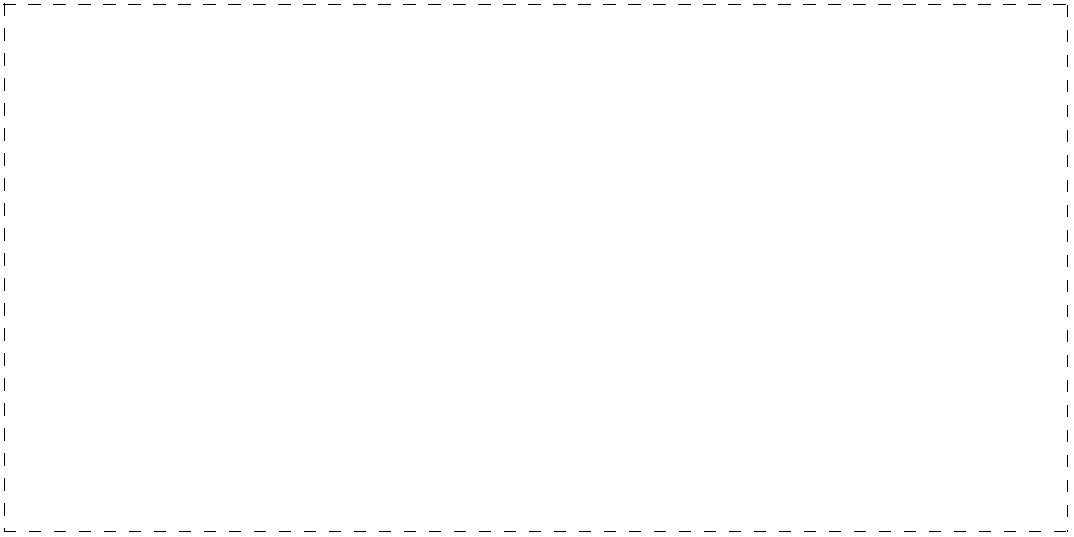 法定代表人身份证正反面复印件粘贴附件2-2：授权委托书我单位全权委托：         （身份证号：                     ）作为我单位合法代理人，参加                    （填写政府采购项目名称及编号）投标活动，并办理上述项目所涉的投标文件签署、合同签订及项目实施等与之相关的投标全程各事项。该代理人的上述行为，均代表本单位，与本单位的行为具有同等法律效力,本单位将承担该代理人行为的全部法律后果和法律责任。代理人无权转换委托权。特此委托代理人姓名（签字）：　　　　　日期：　　年　　月　　日法定代表人（签字）：　　　　　日期：　　年　　月　　日（委托单位加盖公章）附：1、代理人身份证复印件（本人签名、日期，单位加盖公章）2、法定代表人身份证复印件（本人签名、日期，单位加盖公章）附件3：投标人资格承诺函致：台州市建设咨询有限公司  （投标人名称） 符合参加本次政府采购活动的资格条件并承诺如下。一、满足《中华人民共和国政府采购法》第二十二条规定1.具有独立承担民事责任的能力；2.具有良好的商业信誉和健全的财务会计制度；3.具有履行合同所必需的设备和专业技术能力；4.有依法缴纳税收和社会保障资金的良好记录；5.参加政府采购活动前三年内，在经营活动中没有重大违法记录；二 、 未 被 “ 信 用 中 国 ” （ www.creditchina.gov.cn) 、 中 国 政 府采 购 网（www.ccgp.gov.cn）列入失信被执行人、重大税收违法案件当事人名单、政府采购严重违法失信行为记录名单。本单位对上述承诺内容的真实性负责。如有虚假，将依法承担相应责任。投标人： （盖章）年  月  日附件4：中小企业声明函（服务）本公司（联合体）郑重声明，根据《政府采购促进中小企业发展管理办法》（财库﹝2020﹞46号）的规定，本公司（联合体）参加温岭市泽国镇人民政府的温岭市泽国镇污水管网日常养护疏通及泵站维护服务项目采购活动，服务全部由符合政策要求的中小企业承接。相关企业（含联合体中的中小企业、签订分包意向协议的中小企业）的具体情况如下：1.温岭市泽国镇污水管网日常养护疏通及泵站维护服务采购项目，属于未注明行业；承建（承接）企业为（企业名称），从业人员人，营业收入为    万元，资产总额为     万元①，属于（中型企业、小型企业、微型企业）；以上企业，不属于大企业的分支机构，不存在控股股东为大企业的情形，也不存在与大企业的负责人为同一人的情形。本企业对上述声明内容的真实性负责。如有虚假，将依法承担相应责任。企业名称（盖章）：日        期：①从业人员、营业收入、资产总额填报上一年度数据，无上一年度数据的新成立企业可不填报。所属行业投标人可从中小企业划型标准规定中选择填写。②本声明函将随中标结果公开，接受社会监督。附件5： 残疾人福利性单位声明函本单位郑重声明，根据《财政部 民政部 中国残疾人联合会关于促进残疾人就业政府采购政策的通知》（财库〔2017〕141号）的规定，本单位为符合条件的残疾人福利性单位，且本单位参加单位的项目采购活动提供本单位制造的货物（由本单位承担工程/提供服务），或者提供其他残疾人福利性单位制造的货物（不包括使用非残疾人福利性单位注册商标的货物）。本单位对上述声明的真实性负责。如有虚假，将依法承担相应责任。单位名称（盖章）：日        期：备注：①本声明函将随中标结果公开，接受社会监督。温岭市泽国镇污水管网日常养护疏通及泵站维护服务采购项目编号：TZZX-WL-2022-008-02投标文件（商务技术文件）投标人全称（公章）：地    址：时    间：商务技术文件目录（投标人根据投标文件内容自行编制）附件 1：温岭市泽国镇污水管网日常养护疏通及泵站维护服务采购供应商自评表注：本表可在不改变格式的情况下根据具体需要自行增减。投标人全称（盖章）：法定代表人或委托代理人（盖章或签字）：日 期：附件2：温岭市泽国镇污水管网日常养护疏通及泵站维护服务采购投标人基本情况表附件3：温岭市泽国镇污水管网日常养护疏通及泵站维护服务采购项目负责人资格情况表采购项目：                                       项目编号：投标人名称（盖章）：法定代表人或代理人（签字或盖章）：日        期：附件4：温岭市泽国镇污水管网日常养护疏通及泵站维护服务采购拟投入人员情况汇总表采购项目：                                       项目编号：注：1.投标人拟投入的人员必须是本单位正式在职员工；投标人全称(单位公章)：法定代表人或委托代理人（盖章或签名）：日期：附件5：温岭市泽国镇污水管网日常养护疏通及泵站维护服务采购类似业绩一览表项目编号：注：以上内容填写必须完整、真实。投标人全称(单位公章)：法定代表人或委托代理人（盖章或签名）：日期：附件6：温岭市泽国镇污水管网日常养护疏通及泵站维护服务采购技术、商务偏差表项目编号：要求：1.本表参照本招标文件第四章“采购需求”填制，投标人应根据投标服务指标，对照招标文件要求在“偏离情况”栏注明“正偏离”、“负偏离”或“无偏离”。2.本项目的付款方式不允许偏离。投标人名称（盖章）：法定代表人或代理人（签字或盖章）：日        期：附件7：温岭市泽国镇污水管网日常养护疏通及泵站维护服务采购证书一览表项目编号：要求：1.填写投标人获得资质、认证或企业信誉证书；2.附所列证书复印件或其他证明材料。投标人名称（盖章）：法定代表人或代理人（签字或盖章）：日        期：温岭市泽国镇污水管网日常养护疏通及泵站维护服务采购项目编号：TZZX-WL-2022-008-02报价文件供应商全称（公章）：地    址：时    间：报价文件目录1、投标函；（附件1）2、开标一览表；（附件2）3、针对报价投标人认为其他需要说明的；4、投标人认为需要提供的其它报价文件和资料。附件1：投  标  函致：温岭市泽国镇人民政府                      （投标人名称）授权             （全权代表姓名、职务）为全权代表，参加贵单位组织的                            （招标项目名称）（编号为               ）招标的有关活动，并进行投标。为此：l、提供投标人须知规定的全部投标文件。2、我方的投标报价详见《开标一览表》。3、我方已详细审查全部招标文件，完全同意招标文件中的各项要求，保证遵守招标文件中的有关规定和相关标准，对招标文件的合理性、合法性不再有异议。4、若中标，本投标文件至本项目合同履行完毕止均保持有效，我方将按招标文件规定履行合同责任和义务。5、投标文件自开标之日起有效期为 90 天。6、我方同意提供按照贵方可能要求的与本项投标有关的一切数据或资料，并保证其真实性、合法性。7、我方与本次投标有关的一切正式来往通讯请寄：地址：                          邮编：                 电话：                          传真：                 投标人名称： （公章）法定代表人或委托代理人（盖章或签名）：年   月   日附件2：温岭市泽国镇污水管网日常养护疏通及泵站维护服务采购开标一览表项目编号：TZZX-WL-2022-008-02项目名称：温岭市泽国镇污水管网日常养护疏通及泵站维护服务采购                               填报要求：1.投标报价应包括提供服务所需的一切人员工资、奖金、各种加班费、夜餐费、高温补贴、各种社会保险、餐饮与交通、专用设备及工具、器械、会议、安全、管理费用、税费、利润、完成合同所需的一切本身和不可或缺的所有工作开支、政策性文件规定即合同包含的所有风险、责任等各项全部费用并承担一切风险责任。2.报价一经涂改，应在涂改处加盖单位公章，或者由法定代表人或授权代理人签字或盖章，否则其投标作无效标处理。投标人名称（盖章）：法定代表人或代理人（签字或盖章）：日        期：附件4：说明：为确保采购项目顺利进行，已领取采购文件的供应商决定不参加本项目投标时，请于投标截止时间至少 1 个工作日前与我们书面确认（确认函格式如下），可将填写完整的确认函加盖公章后发送至台州市建设咨询有限公司QQ邮箱：67729817@qq.com。 谢谢配合！确认函台州市建设咨询有限公司：我公司因原因，对于已获取采购文件的项目（项目编号），现决定自愿放弃参加投标活动。特发函向贵公司确认。企业名称（盖章）：日期：附件:政府采购活动现场确认声明书台州市建设咨询有限公司：本人经由                       （单位）法人代表（负责人）          （姓名）合法授权参加温岭市泽国镇污水管网日常养护疏通及泵站维护服务采购（编号：TZZX-WL-2022-008-02）政府采购活动，经与本单位法人代表（负责人）联系确认，现就有关公平竞争事项郑重声明如下：一、本单位与采购人之间 ： □不存在利害关系 □存在下列利害关系            ：A.投资关系    B.行政隶属关系    C.业务指导关系D.其他可能影响采购公正的利害关系（如有，请如实说明）                     。二、现已清楚知道参加本项目采购活动的其他所有供应商名称，本单位 □与其他所有供应商之间均不存在利害关系 □与                       （供应商名称）之间存在下列利害关系     ：A.法定代表人或负责人或实际控制人是同一人；B.法定代表人或负责人或实际控制人是夫妻关系；C.法定代表人或负责人或实际控制人是直系血亲关系；D.法定代表人或负责人或实际控制人存在三代以内旁系血亲关系；E.法定代表人或负责人或实际控制人存在近姻亲关系；F.法定代表人或负责人或实际控制人存在股份控制或实际控制关系；G.存在共同直接或间接投资设立子公司、联营企业和合营企业情况；H.存在分级代理或代销关系、同一生产制造商关系、管理关系、重要业务（占主营业务收入50%以上）或重要财务往来关系（如融资）等其他实质性控制关系；I.其他利害关系情况 。三、现已清楚知道并严格遵守政府采购法律法规和现场纪律。四、我发现供应商之间存在或可能存在上述第二条第项利害关系。（供应商代表签名）：2022年   月  日项目概况温岭市泽国镇污水管网日常养护疏通及泵站维护服务采购招标项目的潜在投标人应在浙江政府采购网本项目公告附件获取（下载）招标文件，并于2022年8月9日14:00 （北京时间）前递交（上传）投标文件。银 行贷款年利率联系人联系电话中国农业银行3.8%起赵莉鹏15267630808中国交通银行3.8%起王培洁13819666299中国建设银行基准利率范  融13958680866中国工商银行3.8%起王晨晓18858658025中国银行3.85%起朱 虹13806588208中国邮政储蓄银行3.85%起王彬彬13173718881中国人民财产保险股份有限公司温岭市支公司合同（质量）履约按履约保证金年费率 1%（1.5%），每单保函最低保险费为 500 元（300 元）李微微13605861319中国平安财产保险股份有限公司温岭支公司合同（质量）履约按履约保证金年费率 1%（1.5%），每单保函最低保险费为 500 元（300 元）郑海珍13906560678阳光财产保险股份有限公司温岭支公司合同（质量）履约按履约保证金年费率 1%（1.5%），每单保函最低保险费为 500 元（300 元）王巧萍13967691616序号项目内容内容1采购项目项目名称：温岭市泽国镇污水管网日常养护疏通及泵站维护服务采购项目编号：TZZX-WL-2022-008-02项目内容：详见第四章“采购需求”项目名称：温岭市泽国镇污水管网日常养护疏通及泵站维护服务采购项目编号：TZZX-WL-2022-008-02项目内容：详见第四章“采购需求”2采购方式公开招标公开招标3投标文件形式、组成及制作1.投标文件的形式：电子投标文件（包括“电子加密投标文件”和“备份投标文件”，在投标文件编制完成后同时生成）；（1）“电子加密投标文件”是指通过“政采云电子交易客户端”完成投标文件编制后生成并加密的数据电文形式的投标文件。（2）“备份投标文件”是指与“电子加密投标文件”同时生成的数据电文形式的电子文件（备份标书），其他方式编制的“备份投标文件”视为无效“备份投标文件”。2.投标文件由资格证明文件、商务技术文件、报价文件组成；3.电子加密投标文件制作：应按政府采购云平台供应商项目采购-电子招投标操作指南（网址：https://service.zcygov.cn/#/help）及本招标文件要求制作、加密并递交。1.投标文件的形式：电子投标文件（包括“电子加密投标文件”和“备份投标文件”，在投标文件编制完成后同时生成）；（1）“电子加密投标文件”是指通过“政采云电子交易客户端”完成投标文件编制后生成并加密的数据电文形式的投标文件。（2）“备份投标文件”是指与“电子加密投标文件”同时生成的数据电文形式的电子文件（备份标书），其他方式编制的“备份投标文件”视为无效“备份投标文件”。2.投标文件由资格证明文件、商务技术文件、报价文件组成；3.电子加密投标文件制作：应按政府采购云平台供应商项目采购-电子招投标操作指南（网址：https://service.zcygov.cn/#/help）及本招标文件要求制作、加密并递交。4投标文件递交截止时间（开标时间）及地点1.“电子加密投标文件”递交：投标人应于提交投标文件截止时间前将“电子加密投标文件”上传至“政府采购云平台”，逾期未上传的，视为撤回投标文件。2.“备份投标文件”递交：（1）投标人在“政府采购云平台”完成“电子加密投标文件”的上传递交后，还可以（以电子邮件的形式）在投标截止时间前发送加密压缩文件的“备份投标文件”（一份）；（2）“备份投标文件”以压缩文件形式加密发送至采购代理机构邮箱，压缩文件命名为：投标项目编号和投标单位简称。接到在线解密通知后30分钟内发送压缩文件密码至采购代理机构邮箱（邮箱号码：67729817@qq.com）。3.通过“政府采购云平台”成功上传递交的“电子加密投标文件”无法按时解密，投标供应商如按规定递交了“备份投标文件”的，以“备份投标文件”为依据（由采购代理机构按“政府采购云平台”操作规范将“备份投标文件”上传至“政府采购云平台”，上传成功后，“电子加密投标文件”自动失效），否则视为投标文件撤回。4.如投标人未在投标截止时间前完成“电子加密投标文件”传输递交的，或仅提交“备份投标文件”的，其投标无效。1.“电子加密投标文件”递交：投标人应于提交投标文件截止时间前将“电子加密投标文件”上传至“政府采购云平台”，逾期未上传的，视为撤回投标文件。2.“备份投标文件”递交：（1）投标人在“政府采购云平台”完成“电子加密投标文件”的上传递交后，还可以（以电子邮件的形式）在投标截止时间前发送加密压缩文件的“备份投标文件”（一份）；（2）“备份投标文件”以压缩文件形式加密发送至采购代理机构邮箱，压缩文件命名为：投标项目编号和投标单位简称。接到在线解密通知后30分钟内发送压缩文件密码至采购代理机构邮箱（邮箱号码：67729817@qq.com）。3.通过“政府采购云平台”成功上传递交的“电子加密投标文件”无法按时解密，投标供应商如按规定递交了“备份投标文件”的，以“备份投标文件”为依据（由采购代理机构按“政府采购云平台”操作规范将“备份投标文件”上传至“政府采购云平台”，上传成功后，“电子加密投标文件”自动失效），否则视为投标文件撤回。4.如投标人未在投标截止时间前完成“电子加密投标文件”传输递交的，或仅提交“备份投标文件”的，其投标无效。5投标文件的修改（补充）和撤回1.修改（补充）和撤回：（1）投标截止时间前可以修改（补充）或撤回“电子加密投标文件”。补充或者修改“电子加密投标文件”的，应当先行撤回原文件，补充、修改后重新传输递交。投标截止时间前未完成传输递交的，视为撤回投标文件。（2）投标截止时间后，投标人不得修改（补充）或撤回其投标文件。1.修改（补充）和撤回：（1）投标截止时间前可以修改（补充）或撤回“电子加密投标文件”。补充或者修改“电子加密投标文件”的，应当先行撤回原文件，补充、修改后重新传输递交。投标截止时间前未完成传输递交的，视为撤回投标文件。（2）投标截止时间后，投标人不得修改（补充）或撤回其投标文件。6投标文件、流程文件签章电子投标文件必须有电子签章；开标后，相关信息记录确认、澄清说明、回复等内容，电子签章、或者签章后上传相关文件，均认可；政采云系统平台有新的操作流程的，按其规定。电子投标文件必须有电子签章；开标后，相关信息记录确认、澄清说明、回复等内容，电子签章、或者签章后上传相关文件，均认可；政采云系统平台有新的操作流程的，按其规定。7投标报价本项目投标应以人民币报价；不论投标结果如何，投标人均应自行承担所有与投标有关的全部费用。本项目投标应以人民币报价；不论投标结果如何，投标人均应自行承担所有与投标有关的全部费用。8踏勘现场□组织（详细内容）☑不组织□组织（详细内容）☑不组织9样品□提供，具体详见招标文件，中标人提供的样品将由采购人保管、封存并作为履约验收的参考☑不提供□提供，具体详见招标文件，中标人提供的样品将由采购人保管、封存并作为履约验收的参考☑不提供10演示□要求，具体详见招标文件☑不要求□要求，具体详见招标文件☑不要求11评标办法☑综合评分法□最低评标价法☑综合评分法□最低评标价法12是否进口□允许进口☑不允许进口□允许进口☑不允许进口13节能产品□强制采购节能产品□优先采购节能产品☑不适用根据财政部、国家发展和改革委员会、生态环境部等部门公布的政府采购节能产品、环境标志产品品目清单的规定、依据品目清单和认证证书实施政府优先采购和强制采购。采购人拟采购的产品属于品目清单范围内的优先采购品目的，供应商提供的产品应具有国家确定的认证机构出具的、处于有效期之内的节能产品、环境标志产品认证证书，并在响应文件中提供该产品节能产品、环境标志产品认证证书。（注：本项目执行最新政府采购节能产品、环境标志产品品目清单。）14环境标志产品□优先采购环境标志产品☑不适用根据财政部、国家发展和改革委员会、生态环境部等部门公布的政府采购节能产品、环境标志产品品目清单的规定、依据品目清单和认证证书实施政府优先采购和强制采购。采购人拟采购的产品属于品目清单范围内的优先采购品目的，供应商提供的产品应具有国家确定的认证机构出具的、处于有效期之内的节能产品、环境标志产品认证证书，并在响应文件中提供该产品节能产品、环境标志产品认证证书。（注：本项目执行最新政府采购节能产品、环境标志产品品目清单。）15促进中小企业发展本项目执行促进中小企业发展政策，监狱企业、残疾人福利性单位视同中型、小型、微型企业。本项目执行促进中小企业发展政策，监狱企业、残疾人福利性单位视同中型、小型、微型企业。16合同签订采购人与中标人应当在《中标通知书》发出之日起30日内签订政府采购合同。同时，采购代理机构对合同内容进行审查，如发现与采购结果和投标承诺内容不一致的，应予以纠正。中标人拖延、拒签合同的,将被取消中标资格。采购人与中标人应当在《中标通知书》发出之日起30日内签订政府采购合同。同时，采购代理机构对合同内容进行审查，如发现与采购结果和投标承诺内容不一致的，应予以纠正。中标人拖延、拒签合同的,将被取消中标资格。17供应商注册事项根据《浙江省政府采购供应商注册及诚信管理暂行办法》（浙财采监字〔2009〕28号），供应商中标后必须注册成为浙江政府采购网（https://zfcg.czt.zj.gov.cn/）的正式供应商，否则可以不与中标人签订合同，如未能按时签订合同，将取消其中标资格。根据《浙江省政府采购供应商注册及诚信管理暂行办法》（浙财采监字〔2009〕28号），供应商中标后必须注册成为浙江政府采购网（https://zfcg.czt.zj.gov.cn/）的正式供应商，否则可以不与中标人签订合同，如未能按时签订合同，将取消其中标资格。18履约保证金1.金额：合同价的1%。2.收取方式：网银、汇票、电汇、转账支付或银行保函、保险公司保单形式（具体形式，与采购人协商后确定）；3. 履约保证金的退还：履约保证金在服务期满后且无异议情况下10日内无息退还（采用银行保函或保险公司保单形式的，在合同履行到期且无异议情况下10日内自动解除）。1.金额：合同价的1%。2.收取方式：网银、汇票、电汇、转账支付或银行保函、保险公司保单形式（具体形式，与采购人协商后确定）；3. 履约保证金的退还：履约保证金在服务期满后且无异议情况下10日内无息退还（采用银行保函或保险公司保单形式的，在合同履行到期且无异议情况下10日内自动解除）。19代理服务费1.金额：本项目采购代理服务费按国家计委计价〔2011〕534号文的收费标准服务类八折计取；2.收取方式：由代理机构向中标单位收取，中标单位在收到中标通知书后5个工作日内支付至招标代理机构处。1.金额：本项目采购代理服务费按国家计委计价〔2011〕534号文的收费标准服务类八折计取；2.收取方式：由代理机构向中标单位收取，中标单位在收到中标通知书后5个工作日内支付至招标代理机构处。20现场组织实施根据浙江省财政厅文件浙财采监〔2015〕13号文件《关于印发浙江省政府采购活动现场组织管理办法的通知》实施。根据浙江省财政厅文件浙财采监〔2015〕13号文件《关于印发浙江省政府采购活动现场组织管理办法的通知》实施。21解释权本招标文件的解释权属于采购人和采购代理机构本招标文件的解释权属于采购人和采购代理机构22其他说明根据《浙江省财政厅关于规范政府采购供应商资格设定及资格审查的通知》浙财采监〔2013〕24号文件，金融、保险、通讯等特定行业的全国性企业所设立的区域性分支机构投标时应提供该单位负责人签署的相关文件材料，与其他法人单位法定代表人签署的文件材料具有同等效力。根据《浙江省财政厅关于规范政府采购供应商资格设定及资格审查的通知》浙财采监〔2013〕24号文件，金融、保险、通讯等特定行业的全国性企业所设立的区域性分支机构投标时应提供该单位负责人签署的相关文件材料，与其他法人单位法定代表人签署的文件材料具有同等效力。23注意事项投标人应严格按照招标文件及补充文件的规定和要求编制投标文件。在编制投标文件过程中,应严格遵循实事求是、诚信投标的原则,如有偏离,应如实填写响应偏离。如果发现本招标文件中存在歧视性不公正条款或违法违规等内容时,请投标人在获取招标文件后,在采购文件的质疑有效期内及时书面提出。采购结果公告期间,投标人不得通过非正当途径获取法律法规规定评标委员会(包括其他相关人员)应当保密的相关内容。投标人应严格按照招标文件及补充文件的规定和要求编制投标文件。在编制投标文件过程中,应严格遵循实事求是、诚信投标的原则,如有偏离,应如实填写响应偏离。如果发现本招标文件中存在歧视性不公正条款或违法违规等内容时,请投标人在获取招标文件后,在采购文件的质疑有效期内及时书面提出。采购结果公告期间,投标人不得通过非正当途径获取法律法规规定评标委员会(包括其他相关人员)应当保密的相关内容。序号内容备注1封面格式附后2目录内容自拟3投标声明书（若没有重大违法记录，请承诺）格式附后4法定代表人身份证明书格式附后5授权委托书（附法定代表人和授权委托人身份证复印件）如授权委托代理人的则需提供该项，格式附后6法人或者其他组织的营业执照等证明文件，自然人的身份证明格式、内容自拟7投标人资格承诺书格式附后8具备履行合同所必需的设备和专业技术能力的证明材料（根据项目性质提供）格式、内容自拟9中小企业声明函（若属于中小企业）；残疾人福利性单位声明函（若属于残疾人福利性单位）；省级以上监狱管理局、戒毒管理局（含新疆生产建设兵团）开具的属于监狱企业的证明文件（若属于监狱企业）声明函格式附后；若属于监狱企业的，根据《财政部司法部关于政府采购支持监狱企业发展有关问题的通知》（财库【2014】68 号）的规定,格式自拟。10投标人认为需要提供的其它文件和资料格式、内容自拟序号内容备注1封面格式附后2目录内容自拟3供应商自评表格式附后4投标人基本情况表格式附后5证书一览表格式附后6投标人类似业绩一览表格式附后7项目负责人资格情况表格式附后8拟投入人员情况汇总表格式附后9技术、商务偏差表格式附后10投标人根据投标文件评分内容自行编制内容自拟12根据评标办法投标人认为需要提供的其他资料；包括可能影响投标人商务技术文件评分的各类证明材料内容自拟（可选性提供）序号内容备注1封面格式附后2目录内容自拟3投标函格式附后4开标一览表格式附后5政府采购活动现场确认声明书格式附后6投标人认为需要提供的其它文件和资料内容自拟（可选择性提供）序号评分项目分值评标要点及说明1投标人信誉及实力2投标人具备ISO9001质量管理体系认证、知识产权管理体系认证证书，以上体系认证证书的认证范围须包含管道养护或管道疏通内容且在有效期内。每提供一个得1分，最多得2分。（商务技术文件中提供证书原件扫描件，并同时提供国家认证认可监督管理委员会官方网站上相关证书有效的网页截图或网站打印页，否则不得分。）1投标人信誉及实力2投标人具有主编或参编排水管道类相关的国家或地方行业标准的，得2分。投标文件中提供相关证明文件扫描件（须体现标准发布时间、标准编号、编制单位等扫描件）2企业业绩3自 2019年1月1日以来投标单位：承包过城镇污水管网日常养护疏通类项目的，每个得1分，本项最多得3分。商务技术文件须提供合同原件扫描件。3资质及安全证书4投标人具有市政公用工程施工总承包资质，得3分。商务技术文件中提供证书原件扫描件，否则不得分。3资质及安全证书4投标人具有政府行政主管部门或行业协会颁发的潜水作业安全证书，得1分。商务技术文件中提供证书原件扫描件，否则不得分。4项目负责人2本项目负责人具备给排水或市政专业工程师或以上职称，得2分 。并出具相关人员开标前三个月及以上的社保机构缴纳记录，社保缴纳单位应与投标人名称一致）商务技术文件中提供证书原件扫描件，否则不得分。5养护方案的实施情况6投标人详细说明市政排水管网养护作业的流程、方法、遇到的重点、难点以及解决措施。根据投标人的流程、方法、遇到的重点、难点以及解决措施描述完整、详细、合理、可行的4-6分；根据投标人的流程、方法、遇到的重点、难点以及解决措施描述较完善，可操作性、可行性较普通，或欠佳的得2-4分；根据投标人的流程、方法、遇到的重点、难点以及解决措施描述不够完善、合理，可操作性不强、方案、措施有缺陷的得0-2分。5养护方案的实施情况6投标人详细说明养护月报的资料内容，详情，根据月报情况酌情给分。月报情况合理科学、详尽、可行3-6分；月报情况有缺陷、合理性欠缺的0-3分。5养护方案的实施情况10对本管道养护项目的了解程度：包括对本项目所涉及到的所有管道现场实际情况的了解和调研，评委会根据各投标人对本项目的理解程度进行综合评议，酌情给分。针对本管道养护项目了解程度描述合理、科学、详细、可行7-10分。针对本管道养护项目了解程度描述基本合理、科学、详细、可行，但仍有缺陷的，4-7分。针对本管道养护项目了解程度描述简略、欠缺合理性、可行性较差的0-4分。6质量及组织措施4施工质量、安全、文明施工措施描述合理、科学、详细、可行2-4分。施工质量、安全、文明施工措施描述有缺陷、合理性欠缺的0-2分。7拟投项目作业人员101、投标人具有下水道养护工证书（证明文件）的每提供1本得1分，最高得3分。出具相关人员开标前三个月及以上的社保机构缴纳记录，社保缴纳单位应与投标人名称一致）商务技术文件中提供证书原件扫描件，否则不得分。7拟投项目作业人员102、投标人具有有毒有害有限空间作业证书（证明文件）的每提供1本得1分，最高得3分。并出具相关人员开标前三个月及以上的社保机构缴纳记录，社保缴纳单位应与投标人名称一致）商务技术文件中提供证书原件扫描件，否则不得分。7拟投项目作业人员103、投标人具有电工特种作业操作证低压的得1分、高压的得2分，本项不累计得分，得分不超过2分。（出具相关人员开标前三个月及以上的社保机构缴纳记录，社保缴纳单位应与投标人名称一致，商务技术文件中提供证书原件扫描件，否则不得分。）7拟投项目作业人员104、投标人具有市政工程潜水员证书（证明文件）的得2分。（出具相关人员开标前三个月及以上的社保机构缴纳记录，社保缴纳单位应与投标人名称一致，商务技术文件中提供证书原件扫描件，否则不得分。）8拟投项目设备及软件系统171、投标人自有管道冲洗疏通设备，设备规格符合“罐体容积≥6m3，高压泵流量≥200L/min，总质量≥12t”的每辆得2分，其余规格车辆每辆得1分。本项最多按2辆车计分，最多得 4 分（商务技术文件中提供发票原件扫描件，车和设备分离的，须另行提供装载车辆行驶证原件扫描件）；8拟投项目设备及软件系统172、投标人自有清洗吸污车的得2分，小型疏通设备（适用检查井、井壁及DN200管径以内）或吸污车的得1分，无则不得分，本项不累计得分，得分不超过2分。（商务技术文件中提供发票和行驶证扫描件加盖公章）8拟投项目设备及软件系统173、投标人自有污泥自卸车和清淤车的得3分，无则不得分，（商务技术文件中提供发票和行驶证扫描件加盖公章）。8拟投项目设备及软件系统174、投标人自有高清管道CCTV检测作业设备，该设备适合管径DN200及以上的得3分，适合管径300及以上的得1.5分，本项不累计得分，得分不超过3分。（商务技术文件中提供发票扫描件加盖公章并提供该设备适合管径大小的实物照片（网上下载无效））8拟投项目设备及软件系统175、投标自有 QV 检测设备得1分，无则不得分。（商务技术文件中提供发票扫描件加盖公章。）8拟投项目设备及软件系统176、投标人自有毒气检测仪的得2分，无则不得分，（商务技术文件中提供发票扫描件加盖公章。）8拟投项目设备及软件系统177、投标人自有排水类相关养护管理软件（智慧管网）并承诺在中标后一个月内能在项目中运用的得2分。（投标人须提供著作权证书扫描件，否则不得分）9服务响应承诺2针对本项目的服务响应及承诺的详细情况和合理性等进行评分。10淤泥倾倒销纳场所2投标人有固定临时堆放场所，有合法的淤泥倾倒销纳场所。提供相关堆放、销纳场所证明材料或提供承诺书（承诺中标后提供场所），得2分，否则该项不得分。名称输送水量（立方米/小时）备注东河路泵站850万昌泵站450联树泵站430联网泵站430桥伍泵站120上汇头泵站100鞋革商城泵站80市民广场泵站200西湾泵站80埭头蔡工业区泵站30建成区农村泵站池里村泵站30建成区农村泵站序号考核指标考核指标考核标准标准分实施细则扣分实得分1基础资料维护计划根据承包内容制定相关的季度维护计划。2无季度维护计划的扣2分。以上制度不完善的酌情扣分。1基础资料巡检记录、维护台账日常巡查及维护记录齐全，且记录完整、准确、反映实际，并按月装订成册，通过智慧管网养护软件，查阅供应商养护情况。4记录齐全、智慧管网养护抽查真实得4分，基本齐全的得2分，无记录得0分，未装订成册 的扣2分。未能正确反映实际情况或者记录不完整、不准确的每发现一处扣1分。1基础资料报表报送和设施量统计按要求及时报送相关报表，及时增补新养管的污水管道设施量，并做到记录完整、准确。3报表未按要求及时报送的扣3，虽报送但不完整、不准确的扣1.5分；未及时建立新增补的污水管道统计资料的扣1分。2日常维护污水设施巡查建立定期巡查制度，出水口及管道巡查4次/月，巡查记录真实、齐全。5未建立定期巡查制度的扣5分，巡查未达到要求，每发现一次扣1分，无巡查记录的扣5分，记录不完善的酌情扣分。2日常维护污水泵站运行情况设备故障排除，泵站液位异常及管道堵塞报告20设备发现故障或接到故障报告之时起，未能在1小时内赶到现场，每发生一起扣1分。未能在24内排除故障，每发生一起扣1分。泵站或检查井液位过高应及时与中控室或业主联系，未及时告知将酌情扣分。2日常维护污水井、检查井清疏情况确保检查井、污水井井内无阻水物，井室无积泥现象，管口无淤积，如有，应及时告知管理部门。10未及时发现污水井、检查井积淤情况并上报清疏的，每发生一起扣1分，直至扣完。2日常维护污水设施保护确保市政污水设施完好，检查井及管道正常使用。发现私接偷排现象及时上报市政处和执法部门，并配合执法查处10餐饮企业、工地等周边存在管道私接偷排现象造成市政污水管道堵塞未及时上报的，每发生一次扣1分；其他市政污水设施发生损坏未及时上报市政处的，每发现一起扣0.5分。2日常维护文明作业巡检后保持污水井、检查井周边清洁。5巡检后发现污水井或检查井周边不清洁的，每发现一座扣1分。2日常维护安全施工日常巡检维护时，做好相关的安全防护工作10日常工作时未穿防护背心、安全帽的，每发现一次扣1分；工作现场没有围护的，每发现一次扣1分，下井作业时，未穿戴安全帽、安全服、有毒气体检测仪的，每发现一次扣1分。2日常维护应急配合处置日常巡检维护时，配合甲方做好应急情况处置25应急任务或工作乙方拒绝配合的，扣25分；应急任务或工作配合不及时，未能按时完成的，每发生一次扣2分。（应急任务包括但不限于河道取水、排污口清理封堵、暴雨天气官网疏通、污水外溢应急排查处置等）3预案措施预案措施建立各类应急预案，健全专项值班记录，加强重点区域安全保障措施，消除安全隐患。6未建立预案扣2分，无安全保障措施和设备扣2分，无应急值班记录扣1分，发生有责任事件一次扣2分。合 计合 计合 计合 计每月考评结论每月考评结论每月考评结论每月考评结论名称输送水量（立方米/小时）备注东河路泵站850万昌泵站450联树泵站430联网泵站430桥伍泵站120上汇头泵站100鞋革商城泵站80市民广场泵站200西湾泵站80埭头蔡工业区泵站30建成区农村泵站池里村泵站30建成区农村泵站序号评分内容分值自评分值评分依据对应页码1（内容自填）23456789投标人名称注册地址邮政编码联系方式联系人电  话联系方式传  真电子邮件法定代表人姓  名技术职称电话技术负责人姓  名技术职称电话成立时间员工总人数：员工总人数：员工总人数：员工总人数：员工总人数：员工总人数：企业资质其中项目经理项目经理项目经理营业执照号其中高级职称人员高级职称人员高级职称人员注册资金其中中级职称人员中级职称人员中级职称人员基本账户开户银行其中初级职称人员初级职称人员初级职称人员基本账户账号其中其他其他其他经营范围资产构成情况及投标人投资参股的关联企业情况备 注姓名近年来主要工作业绩性别注：业绩证明应提供旁证材料（供货合同或中标通知书）。年龄注：业绩证明应提供旁证材料（供货合同或中标通知书）。职称注：业绩证明应提供旁证材料（供货合同或中标通知书）。毕业时间注：业绩证明应提供旁证材料（供货合同或中标通知书）。学校专业注：业绩证明应提供旁证材料（供货合同或中标通知书）。联系电话注：业绩证明应提供旁证材料（供货合同或中标通知书）。最近一年工作状况注：业绩证明应提供旁证材料（供货合同或中标通知书）。拟在本项目中担任主要工作岗位名称岗位名称姓名执业资格/职称现任职务工作年限、经验和在该项目中担任的职务备注项目主要人员项目主要人员项目主要人员项目主要人员项目主要人员项目主要人员项目主要人员项目主要人员项目主要人员项目主要人员项目主要人员项目主要人员项目主要人员项目主要人员……序号项 目 名 称业 主 名 称合 同 金 额签 约 日 期业 主 单 位 联系 人 及 电 话证 明 材 料所 在 页 码123……45678序号序号名称招标文件要求招标文件响应偏离情况偏离说明技术偏离1技术偏离2技术偏离…技术偏离商务偏离1商务偏离2商务偏离…商务偏离证书名称发证单位证书等级证书有效期序号标段名称数量单价年限合价上限价1污水管道269.2公里2年7956.91元/公里/年2泵站11座2年70000元/座/年总价总价总价大写：              元小写：              元大写：              元小写：              元大写：              元小写：              元大写：              元小写：              元